	O B C A
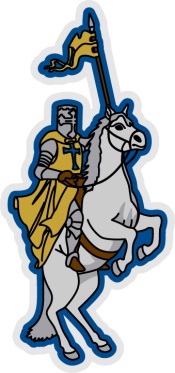 2016-2017 School Calendar	August 10-11, 2016					Staff Development	August 12, 2016						Students First Day	September 5, 2016					Labor Day	September	 14, 2016					Mid Quarter	October 14, 2016					1st Quarter Ends	November 16, 2016					Mid Quarter	November 21-25, 2016				Thanksgiving Holiday	December 19 – 30, 2016				Christmas Holiday	January 6, 2017						2nd Quarter Ends	January 16, 2017					MLK Holiday	February 8, 2017					Mid Quarter	February 27 – March 3, 2017			Spring Break	March 17, 2017						3rd Quarter Ends	April 14 - 21, 2017					Easter Holiday		April 26, 2017						Mid-Quarter	May 24, 2017						Quarter Ends/Students Last Day	May 25, 2017						Staff Development